APPLICATION FORMDemand Draft Details:Applicants for the post of Assistant Professor-Cum-Jr. Scientist have to fill up score card as per Annexure-‘B’27. Academic Qualifications(Attach self-attested copies of the Detailed Marks Sheets/Cards or Transcripts of all the examinations passed)28. Details of research work done in fulfillment of the requirements of a degree29. Details of other research work which was not in fulfillment of the requirements of a degree(Attach separate sheet, if needed)30. Details of NET examination32. Full list of publications (attach separate sheet, if needed)33. Employment Record (In-reverse order i.e. the latest being the first)34.1 Teaching Experience / Details (As on the last date of submission of application; period spent on study for Master’s/Ph.D. degree should not be included)*Please attach details on a separate sheet.       34.2 Research Experience / Details (As on the last date of submission of application; period spent on study for Master’s/Ph.D. degree should not be included)34.3 Extension Experience / Details (As on the last date of submission of application;  period spent on study for Master’s/Ph.D. degree should not be included)35. Academic Awards/Honors /Recognitions (List awards including National awards instituted by Government of India, University medals (Gold Medal/first position), fellowships of National Academies, Novel Technology Developed (Patent granted/ Protype / Process / Concept/ Methodology/ New Innovation / Technology commercialized, National, State awards in NCC/NSS/Dramatics and Literary Activities /Sports)37.   Experience in Research Guidance:38.     International Exposure not less than one-month (if any) Period spent abroad towards Master /  Ph.D. / Post-Doctoral experience will not be considered39. Details of Institution Building / Service function40. Details of participation in sports and extra-curricular activities41. Have you ever been debarred or punished for adopting unfair means in any examination by the Institution/College/Board or University? If yes, please give details.42. Have you ever been prosecuted, kept under detention or bound down/fined, convicted by a Court of Law for any offence or debarred/disqualified by any University, Public Service Commission from appearing at its examinations/selection? Is any case pending against you in any court of law at the time of filling up of this application form?If the answer is ‘Yes’; please give full details.43. References (Please give the names of two referees who should be responsible persons and well acquainted with you for the last five years. If employed, one of the referees should be your present or most recent employer).44. Any other details not included above, which you think will strengthen your claim for this position. If training or experience in a specialized field is one of the essential or desirable qualifications for this post, please explain whether you possess that qualification.(Attach separate sheet, if necessary)45. List of certificates and testimonials (attested copies) attached(i) __________________________________	(ii) __________________________________(iii) _________________________________	(iv) __________________________________(v) __________________________________	(vi) __________________________________(vii) _________________________________	(viii)__________________________________DECLARATIONI certify that the above information is correct and complete to the best of my knowledge and belief and nothing has been concealed / distorted therein. If at any time, it is found that any information is false / concealed / distorted, then my appointment shall be liable to summarily terminated without any notice / compensation and criminal case may be initiated against me under the relevant provisions of Indian Panel Code and other laws as applicable.Further, I have gone through the general instructions and conditions mentioned in the advertisement and website of the university before filling the application.(Thumb impression of the candidate)(Left hand for male and right hand for female)Place:	Signature of CandidateDated: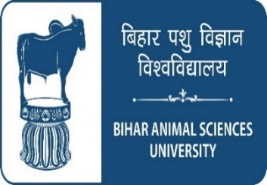 fcgkj Ik”kq foKku fo”ofo|ky;] iVukBIHAR ANIMAL SCIENCES UNIVERSITY, PATNA- 800014(Established in 2016 under Bihar Animal Science University Act-2016)NOTE:- Please read the General Instructions & Conditions enclosed with the application form before filling it. Please read the General Instructions & Conditions enclosed with the application form before filling it. Please read the General Instructions & Conditions enclosed with the application form before filling it. Please read the General Instructions & Conditions enclosed with the application form before filling it. Please read the General Instructions & Conditions enclosed with the application form before filling it.Post Applied forPost Applied for:…………………………………………Advertisement No.Advertisement No.:…………………………………………DatedDated:…………………………………………Subject/DisciplineSubject/Discipline:…………………………………………CategryCategry:…………………………………………Bank Draft No.DatedAmount (Rs.)Name and Branch of the issuing Bank1.Name of the Post applied for(Give full name of the post)Name of the Post applied for(Give full name of the post)Name of the Post applied for(Give full name of the post)Name of the Post applied for(Give full name of the post)Name of the Post applied for(Give full name of the post)Name of the Post applied for(Give full name of the post)Name of the Post applied for(Give full name of the post)Name of the Post applied for(Give full name of the post)Name of the Post applied for(Give full name of the post)Name of the Post applied for(Give full name of the post)Name of the Post applied for(Give full name of the post)Name of the Post applied for(Give full name of the post)Name of the Post applied for(Give full name of the post)2.Name in full (In Block Letters)Name in full (In Block Letters)Name in full (In Block Letters)Name in full (In Block Letters)Name in full (In Block Letters)Name in full (In Block Letters)Name in full (In Block Letters)Name in full (In Block Letters)Name in full (In Block Letters)Name in full (In Block Letters)Name in full (In Block Letters)Name in full (In Block Letters)Name in full (In Block Letters)Dr./Mr./Mrs./Ms.Dr./Mr./Mrs./Ms.Dr./Mr./Mrs./Ms.Dr./Mr./Mrs./Ms.Dr./Mr./Mrs./Ms.Dr./Mr./Mrs./Ms.Dr./Mr./Mrs./Ms.3.Father’s NameFather’s NameFather’s NameFather’s NameFather’s NameFather’s NameFather’s NameFather’s NameFather’s NameFather’s NameFather’s NameFather’s NameFather’s Name4.Mother’s NameMother’s NameMother’s NameMother’s NameMother’s NameMother’s NameMother’s NameMother’s NameMother’s NameMother’s NameMother’s NameMother’s NameMother’s Name5.i) Marital Statusi) Marital Statusi) Marital Statusi) Marital Statusi) Marital Statusi) Marital Statusi) Marital Statusi) Marital Statusi) Marital Statusi) Marital Statusi) Marital Statusi) Marital Statusi) Marital StatusMarried / UnmarriedMarried / UnmarriedMarried / UnmarriedMarried / UnmarriedMarried / UnmarriedMarried / UnmarriedMarried / Unmarried5.ii) If Married mention Spouse’s Name ii) If Married mention Spouse’s Name ii) If Married mention Spouse’s Name ii) If Married mention Spouse’s Name ii) If Married mention Spouse’s Name ii) If Married mention Spouse’s Name ii) If Married mention Spouse’s Name ii) If Married mention Spouse’s Name ii) If Married mention Spouse’s Name ii) If Married mention Spouse’s Name ii) If Married mention Spouse’s Name ii) If Married mention Spouse’s Name ii) If Married mention Spouse’s Name 6.Gender (Male/Female)Gender (Male/Female)Gender (Male/Female)Gender (Male/Female)Gender (Male/Female)Gender (Male/Female)Gender (Male/Female)Gender (Male/Female)Gender (Male/Female)Gender (Male/Female)Gender (Male/Female)Gender (Male/Female)Gender (Male/Female)7.Date of BirthDate of BirthDate of BirthDate of BirthDate of BirthDate of BirthDate of BirthDate of BirthDate of BirthDate of BirthDate of BirthDate of BirthDate of Birth8.Age (As on closing date)Age (As on closing date)Age (As on closing date)Age (As on closing date)Age (As on closing date)Age (As on closing date)Age (As on closing date)Age (As on closing date)Age (As on closing date)Age (As on closing date)Age (As on closing date)Age (As on closing date)Age (As on closing date)Years                          MonthsYears                          MonthsYears                          MonthsYears                          MonthsYears                          MonthsYears                          MonthsYears                          Months9.Place of BirthPlace of BirthPlace of BirthPlace of BirthPlace of BirthPlace of BirthPlace of BirthPlace of BirthPlace of BirthPlace of BirthPlace of BirthPlace of BirthPlace of Birth10.NationalityNationalityNationalityNationalityNationalityNationalityNationalityNationalityNationalityNationalityNationalityNationalityNationality11.Mother TongueMother TongueMother TongueMother TongueMother TongueMother TongueMother TongueMother TongueMother TongueMother TongueMother TongueMother TongueMother Tongue12.Telephone No. (With STD Code)/Mobile No.Telephone No. (With STD Code)/Mobile No.Telephone No. (With STD Code)/Mobile No.Telephone No. (With STD Code)/Mobile No.Telephone No. (With STD Code)/Mobile No.Telephone No. (With STD Code)/Mobile No.Telephone No. (With STD Code)/Mobile No.Telephone No. (With STD Code)/Mobile No.Telephone No. (With STD Code)/Mobile No.Telephone No. (With STD Code)/Mobile No.Telephone No. (With STD Code)/Mobile No.Telephone No. (With STD Code)/Mobile No.Telephone No. (With STD Code)/Mobile No.13.E-mail AddressE-mail AddressE-mail AddressE-mail AddressE-mail AddressE-mail AddressE-mail AddressE-mail AddressE-mail AddressE-mail AddressE-mail AddressE-mail AddressE-mail Address13.Repeat E-mail AddressRepeat E-mail AddressRepeat E-mail AddressRepeat E-mail AddressRepeat E-mail AddressRepeat E-mail AddressRepeat E-mail AddressRepeat E-mail AddressRepeat E-mail AddressRepeat E-mail AddressRepeat E-mail AddressRepeat E-mail AddressRepeat E-mail Address14.Aadhaar Number  (If any)Aadhaar Number  (If any)Aadhaar Number  (If any)Aadhaar Number  (If any)Aadhaar Number  (If any)Aadhaar Number  (If any)Aadhaar Number  (If any)Aadhaar Number  (If any)Aadhaar Number  (If any)Aadhaar Number  (If any)Aadhaar Number  (If any)Aadhaar Number  (If any)Aadhaar Number  (If any)15.Present Mailing Address with Pin CodePresent Mailing Address with Pin CodePresent Mailing Address with Pin CodePresent Mailing Address with Pin CodePresent Mailing Address with Pin CodePresent Mailing Address with Pin CodePresent Mailing Address with Pin CodePresent Mailing Address with Pin CodePresent Mailing Address with Pin CodePresent Mailing Address with Pin CodePresent Mailing Address with Pin CodePresent Mailing Address with Pin CodePresent Mailing Address with Pin Code16.Permanent Home Address with Pin CodePermanent Home Address with Pin CodePermanent Home Address with Pin CodePermanent Home Address with Pin CodePermanent Home Address with Pin CodePermanent Home Address with Pin CodePermanent Home Address with Pin CodePermanent Home Address with Pin CodePermanent Home Address with Pin CodePermanent Home Address with Pin CodePermanent Home Address with Pin CodePermanent Home Address with Pin CodePermanent Home Address with Pin Code17.State of permanent domicileState of permanent domicileState of permanent domicileState of permanent domicileState of permanent domicileState of permanent domicileState of permanent domicileState of permanent domicileState of permanent domicileState of permanent domicileState of permanent domicileState of permanent domicileState of permanent domicile18.Please tick under which category you are applying? Please attach a certificate in support thereof.Please tick under which category you are applying? Please attach a certificate in support thereof.Please tick under which category you are applying? Please attach a certificate in support thereof.Please tick under which category you are applying? Please attach a certificate in support thereof.Please tick under which category you are applying? Please attach a certificate in support thereof.Please tick under which category you are applying? Please attach a certificate in support thereof.Please tick under which category you are applying? Please attach a certificate in support thereof.Please tick under which category you are applying? Please attach a certificate in support thereof.Please tick under which category you are applying? Please attach a certificate in support thereof.Please tick under which category you are applying? Please attach a certificate in support thereof.Please tick under which category you are applying? Please attach a certificate in support thereof.Please tick under which category you are applying? Please attach a certificate in support thereof.Please tick under which category you are applying? Please attach a certificate in support thereof.Please tick under which category you are applying? Please attach a certificate in support thereof.Please tick under which category you are applying? Please attach a certificate in support thereof.Please tick under which category you are applying? Please attach a certificate in support thereof.Please tick under which category you are applying? Please attach a certificate in support thereof.Please tick under which category you are applying? Please attach a certificate in support thereof.Please tick under which category you are applying? Please attach a certificate in support thereof.Please tick under which category you are applying? Please attach a certificate in support thereof.18.UR UR UR(F)UR(F)UR(F)SCSC(F)BCBC(F)STST(F)ST(F)EBCEBCEBC(F)EWSEWS(F)WBCPWDPWDPWD18.19.19.Are you Grand Child of Freedom fighter? If so, please attach a certificate in support thereof.Are you Grand Child of Freedom fighter? If so, please attach a certificate in support thereof.Are you Grand Child of Freedom fighter? If so, please attach a certificate in support thereof.Are you Grand Child of Freedom fighter? If so, please attach a certificate in support thereof.Are you Grand Child of Freedom fighter? If so, please attach a certificate in support thereof.Are you Grand Child of Freedom fighter? If so, please attach a certificate in support thereof.Are you Grand Child of Freedom fighter? If so, please attach a certificate in support thereof.Are you Grand Child of Freedom fighter? If so, please attach a certificate in support thereof.Are you Grand Child of Freedom fighter? If so, please attach a certificate in support thereof.Are you Grand Child of Freedom fighter? If so, please attach a certificate in support thereof.20.20.If you are employed, mention your present designation.If you are employed, mention your present designation.If you are employed, mention your present designation.If you are employed, mention your present designation.If you are employed, mention your present designation.If you are employed, mention your present designation.If you are employed, mention your present designation.If you are employed, mention your present designation.If you are employed, mention your present designation.If you are employed, mention your present designation.21.21.Name and Designation of your present employer.(Person, office, institution)Name and Designation of your present employer.(Person, office, institution)Name and Designation of your present employer.(Person, office, institution)Name and Designation of your present employer.(Person, office, institution)Name and Designation of your present employer.(Person, office, institution)Name and Designation of your present employer.(Person, office, institution)Name and Designation of your present employer.(Person, office, institution)Name and Designation of your present employer.(Person, office, institution)Name and Designation of your present employer.(Person, office, institution)Name and Designation of your present employer.(Person, office, institution)22.22.Have you obtained the permission of your present employer for submitting this application? (If not, you must bring a ‘No Objection Certificate’ from your employer at the time of interview)Have you obtained the permission of your present employer for submitting this application? (If not, you must bring a ‘No Objection Certificate’ from your employer at the time of interview)Have you obtained the permission of your present employer for submitting this application? (If not, you must bring a ‘No Objection Certificate’ from your employer at the time of interview)Have you obtained the permission of your present employer for submitting this application? (If not, you must bring a ‘No Objection Certificate’ from your employer at the time of interview)Have you obtained the permission of your present employer for submitting this application? (If not, you must bring a ‘No Objection Certificate’ from your employer at the time of interview)Have you obtained the permission of your present employer for submitting this application? (If not, you must bring a ‘No Objection Certificate’ from your employer at the time of interview)Have you obtained the permission of your present employer for submitting this application? (If not, you must bring a ‘No Objection Certificate’ from your employer at the time of interview)Have you obtained the permission of your present employer for submitting this application? (If not, you must bring a ‘No Objection Certificate’ from your employer at the time of interview)Have you obtained the permission of your present employer for submitting this application? (If not, you must bring a ‘No Objection Certificate’ from your employer at the time of interview)Have you obtained the permission of your present employer for submitting this application? (If not, you must bring a ‘No Objection Certificate’ from your employer at the time of interview)23.23.Present Pay (Total)Present Pay (Total)Present Pay (Total)Present Pay (Total)Present Pay (Total)Present Pay (Total)Present Pay (Total)Present Pay (Total)Present Pay (Total)Present Pay (Total)Present Pay (Total)Present Pay (Total)Present Pay (Total)Present Pay (Total)Present Pay (Total)Present Pay (Total)Present Pay (Total)Present Pay (Total)24.24.I.I.i)Scale of pay + grade payScale of pay + grade payScale of pay + grade payScale of pay + grade payScale of pay + grade payScale of pay + grade payScale of pay + grade pay24.24.I.I.ii)Level in 7th CPCLevel in 7th CPCLevel in 7th CPCLevel in 7th CPCLevel in 7th CPCLevel in 7th CPCLevel in 7th CPC24.24.II.II.Present basic payPresent basic payPresent basic payPresent basic payPresent basic payPresent basic payPresent basic payPresent basic pay24.24.III.III.NPA  (if applicable)NPA  (if applicable)NPA  (if applicable)NPA  (if applicable)NPA  (if applicable)NPA  (if applicable)NPA  (if applicable)NPA  (if applicable)24.24.IV.IV.Allowances excluding house rent and CCAAllowances excluding house rent and CCAAllowances excluding house rent and CCAAllowances excluding house rent and CCAAllowances excluding house rent and CCAAllowances excluding house rent and CCAAllowances excluding house rent and CCAAllowances excluding house rent and CCA24.24.V.V.Date of next incrementDate of next incrementDate of next incrementDate of next incrementDate of next incrementDate of next incrementDate of next incrementDate of next increment25.25.If selected, please state the joining time required.If selected, please state the joining time required.If selected, please state the joining time required.If selected, please state the joining time required.If selected, please state the joining time required.If selected, please state the joining time required.If selected, please state the joining time required.If selected, please state the joining time required.If selected, please state the joining time required.If selected, please state the joining time required.26.26.Minimum pay acceptableMinimum pay acceptableMinimum pay acceptableMinimum pay acceptableMinimum pay acceptableMinimum pay acceptableMinimum pay acceptableMinimum pay acceptableMinimum pay acceptableMinimum pay acceptableExaminationMatriculationSenior Secondary (10+2)GraduationPost-GraduationDoctoratePost DoctorateName of School / CollegeName of Board / UniversityYear of passingMaximum MarksMarks ObtainedOGPA/CGPAPercentage of MarksDivisionSubjectsPosition, Distinction, Prizes, Scholarship etc.Name of the degreePost- graduationDoctorateInstitutionPartly or wholly researchName of guide or supervisorField of ResearchTitle of thesisPeriod spentDate of joiningDate of passingNo. of publications based on Research during degreeField of ResearchInstitutionPeriod of Research FromToFromToFromToPeriod of Research No. of publications based on ResearchSubjectDate of appearingDate of passingDate of issue of certificateConducted by ICAR / ASRB / UGC / CSIR / Any other (Please specify)Sr. No.Title of PublicationNature of Publication (original research paper, review article, authored or edited reference or text books with ISBN/ISSN number, practical manuals, popular articles, research notes, short communications etc.) Name of journal, magazine or publisherNAAS Rating as on the last date of submission of applicationHave you attached details?Designation of posts heldPeriod Period DurationDurationDurationPay drawn(Basic Pay + Grade Pay + allowances except HRA and CCA)Full address of the office/firm or institutionReason for leaving the postDesignation of posts heldFromToYearsMonthsDaysPay drawn(Basic Pay + Grade Pay + allowances except HRA and CCA)Full address of the office/firm or institutionReason for leaving the postName of institution / Department (whetherGovt./Govt. aided / recognized)DesignationNature of Appointment(Ad hoc / Temporary / Permanent)Period of workingPeriod of workingReasons for leavingNature of work/duty*No. of course curriculum designed / new courses added or revised*No. of designed innovative teaching methods / development of teaching aids / e-courses / manualName of institution / Department (whetherGovt./Govt. aided / recognized)DesignationNature of Appointment(Ad hoc / Temporary / Permanent)Date of joiningDate of leavingReasons for leavingNature of work/duty*No. of course curriculum designed / new courses added or revised*No. of designed innovative teaching methods / development of teaching aids / e-courses / manualTitle of Research ProjectPI or Co-PIFunding agencyDate of commencement of projectDate of completion of projectPeriod of Association in Research ProjectPeriod of Association in Research ProjectDate of submission of Project reportTitle of Research ProjectPI or Co-PIFunding agencyDate of commencement of projectDate of completion of projectYearsMonthsDate of submission of Project reporti)Involvement in technology application programme / organizing activities related to technology assessments / refinementii)Extent of adoption of technology in adopted areas (%)iii)Participatory Rural Appraisal (PRA) and participatory Technology Development Research (No. of reports)iv)Innovative extension methodologies development / management cases / documentation of success storiesv)New methodology developed / innovation introduced for improvement in extension / technology adoption (No.)vi)Extension approachesvii)Electronic connectivity OROrganization (Farmers meeting / demonstration / exhibition / TV & Radio TalksSr. No.Name of Award/Honor / RecognitionConferred by (Name of Organization)Year of Award36.       Summer / Winter school / refresher course / training and seminar symposium etc. attended. (Summer / Winter school / refresher course / ICAR-CAS training and seminar symposium etc.  of not less than 10 days)Summer / Winter school / refresher course / training and seminar symposium etc. attended. (Summer / Winter school / refresher course / ICAR-CAS training and seminar symposium etc.  of not less than 10 days)Summer / Winter school / refresher course / training and seminar symposium etc. attended. (Summer / Winter school / refresher course / ICAR-CAS training and seminar symposium etc.  of not less than 10 days)i)PG Guidance ( As Major Guide):…………………………………………………ii)Ph.D. Guidance ( As Major Guide):…………………………………………………..AInstitution Building functionInstitution Building functionInstitution Building functionInstitution Building functionAi)Adding new equipment / creation of new institution or laboratoryAdding new equipment / creation of new institution or laboratoryAii)Field facility or resource generation or encouraging Field facility or resource generation or encouraging Aiii)HRD, plan implementation or monitoring progress to show best resultsHRD, plan implementation or monitoring progress to show best resultsBInstitution Service function: -Institution Service function: -Institution Service function: -Institution Service function: -Bi)Preparation of review report, proceeding and other similar workBii)Duties performed (at least one year) as warden / library in –charge / Student Welfare Officer / Animal House In-Charge / Common Instruments Lab / Assistant, PME CellBiii)Associated (at least one year) with coordination and monitoring of progress of work of RAC, IMC, QRT, BOM, PME Cell / Academic Council and similar advisory committees of the Institute / UniversityBiv)Associated with Store Purchase /Maintenance of farm (at least one year)Name:Designation: Address(With Pin code): E Mail: Phone: : Name: Designation: Address(With Pin code): E Mail: Phone: 